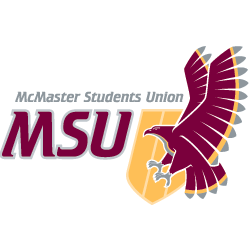 JOB DESCRIPTIONVolunteerPosition Title:Diversity Services Promotions ExecutiveTerm of Office:September 1 to April 30 (Summer Preparation Required)Supervisor:Diversity Services Director and Assistant DirectorRemuneration:Volunteer Hours of Work:10 hours per week, variable summer hoursGeneral Scope of DutiesThe Promotions Executive is responsible for advertising general Diversity Services events and Committee Coordinator events. They will do this by working closely with the rest of the executive to develop detailed and creative promotional plans for events and campaigns. This individual is responsible for maintaining the visibility and publicity of the service both on and off campus, and ensuring the proper avenues for promotions are being utilized.Major Duties and ResponsibilitiesMajor Duties and ResponsibilitiesMajor Duties and ResponsibilitiesCategoryPercentSpecificsCommunications Function                           20%Aid the Director in understanding Diversity Services’ promotional needsAid the Director and executives in promotional and advertising initiatives Ensure that proper audiences are targeted in any promotional campaignsResponsible for choosing the modes of communication for promotional activities, including but not limited to postering, Facebook, and TwitterRespond to general inquiries through social mediaCommunicate with Underground Media + Design on a regular basis to ensure that the materials being produced are what is needed and wantedCommunicate with various campus and community stakeholders to promote diversity-related issues.Maintain strong communication with the Diversity Services Director, Assistant Director, and fellow executivesFinancial & Budgeting Function5%Work with the Diversity Services Director to ensure that promotional budgets align with the service budgetInform the Director of all potential expensesRetain receipts of expenditures to ensure reimbursementAdvertising & Promotions Function                   60%Utilize the appropriate MSU departments, including the Underground Media + Design to advertise Diversity Services events on campus.Ensure that any and all promotional material produced by Diversity Services follows the MSU Visual Identity Guide and are primarily created by the Underground Media + DesignAssist the Director and Assistant Director with developing new promotional ideas and innovative ways to collect feedback on the functions of the serviceAssist the Director and Assistant Director in learning about what diversity-related issues the service should address from a students’ perspectivesAssist the Director and Assistant Director with management of the Diversity Services social media outletsUpdate the MSU Website and Calendar weekly in conjunction with the Assistant Director and DirectorEnsure that Diversity Services maintains a professional appearance through the information that is disseminated through social mediaOther            15%Support and attend Diversity eventsParticipate in Diversity Services team meetingsProvide transition for the incoming Promotions ExecutiveKnowledge, Skills and AbilitiesAwareness and understanding of topics associated with Diversity Services is an assetOrganizational and time management skillsInterpersonal skillsStrong communication skillsAbility to coordinate with others and take initiative to ensure successful completion of tasks Prior Social Media Management experience is an asset but not required Effort & ResponsibilityEffort required to think creatively Effort required to design and implement promotional campaignsEstablish and maintain professional connections on and off campusResponsible for raising awareness of Diversity Services through the utilization of different forms of mediaWorking ConditionsMost work can be completed in a shared office spaceTime demands may exceed stated hours of workTraining and ExperienceExperience with social media management is an assetGraphic design experience is an assetPromotions and advertising experience is an asset Experience and skills in planning and strategizing multiple eventsParticipation in all Diversity Services Training sessions required (provided)